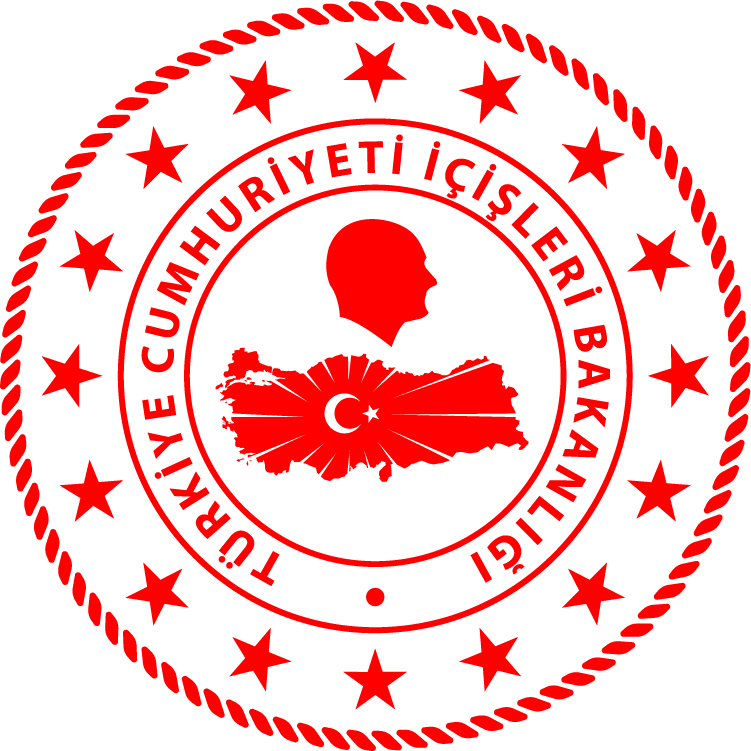 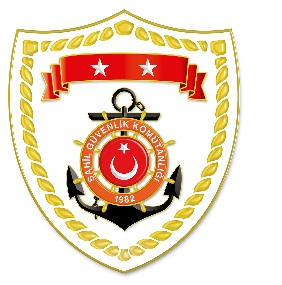 Ege Bölgesi*Paylaşılan veriler deniz yoluyla yapılan düzensiz göç esnasında meydana gelen ve arama kurtarma faaliyetleri icra edilen olaylara ait bilgiler içerdiğinden olayların bitiminde değişiklik gösterebilmektedir. Nihai istatistikî verilere, sona eren ay verisi olarak www.sg.gov.tr/duzensiz_goc_istatistikleri.html  linkinden ulaşılabilmektedir.*Statistical information given in the table may vary because they consist of data related incidents which were occured and turned into search and rescue operations. The exact numbers at the end of the related month is avaliable on www.sg.gov.tr/duzensiz_goc_istatistikleri.html	S.NoTARİHMEVKİ VE SAATDÜZENSİZ GÖÇ VASITASIYAKALANAN TOPLAM DÜZENSİZ GÖÇMEN KAÇAKÇISI/ŞÜPHELİKURTARILAN TOPLAM DÜZENSİZ GÖÇMEN/ŞAHIS SAYISIBEYANLARINA GÖRE KURTARILAN
 DÜZENSİZ GÖÇMEN UYRUKLARI129 Mayıs 2020ÇANAKKALE/Ayvacık Babakale07.40Lastik Bot-2321 Afganistan, 2 İran229 Mayıs 2020İZMİR/Dikili06.30Lastik Bot-4526 Suriye, 5 Somali, 4 Gambiya, 
3 Eritre, 3 Kongo, 2 Senegal, 1 Gine, 1 Moritanya330 Mayıs 2020ÇANAKKALE/Ayvacık Babakale08.53Lastik Bot-3124 Kongo, 5 Gambiya, 2 Afganistan 